ISMS Management Review Meeting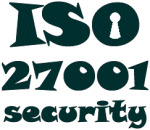 Date & time    		PlaceA G E N D AIntroductionPurpose of this meetingAgenda items and priorities (if agreed, we may take pressing business first)Recap, confirm minutes and close-off actions from previous Management ReviewISMS governance and managementSignificant organization, business or other changes relevant to the ISMS including laws, regulations or other compliance obligations Confirm ISMS scope and objectives Review information security strategy, plans, rôles and responsibilitiesInformation security resourcing including budget and return on security investmentsReview ISMS performance and trends (security metrics)Information security policiesInformation risk managementSignificant information risks (threats, vulnerabilities and impacts) and opportunities, including information security incidents affecting this or other organizationsPrioritization of information risks relative to other business risks (risk register)Risk treatments including information security projects and initiativesBusiness continuity managementResilience, recovery and contingency plans, preparation and arrangementsContinuity exercises – plans and results, improvements arisingISMS continuous improvementISMS internal audits and management reviews – key findings, issues and plansFeedback from or concerning external parties Opportunities to improve the ISMS including preventative and corrective actions CloseActions arising from this meeting (with owners and due dates)Resolutions for executive management approvalNext Management Review – date, venue, purpose, agenda items, inviteesAny other business